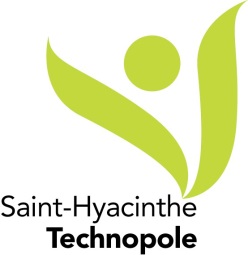 Placez votre curseur dans les cases grises et remplir les informations demandéesNom du responsable de l’établissement :      Nom de l’établissement :      Adresse : 		     Ville : 			     
Code postal : 		     Téléphone : 		     
Poste : 			     
Numéro sans frais : 	     Adresse courriel :      Site Internet :	        Nombre de places :	     Nombre de places si salle privée de disponible :	     Texte informatif de l’établissement (information souhaitée : vos nouveautés, vos spécialités, la capacité de la terrasse, le nombre et la capacité de vos salles privées, ce qui fait la renommée de votre restaurant, distinctions reçues, etc.)  :
Période d’exploitation :  À l’année	
 Saisonnière
Précisez les dates et/ou la période :
du  	au 
Autres :      
Liens vers l’horaire (copier-coller le lien) :       
Page Facebook (copier-coller le lien) :      
Page Instagram (copier-coller le lien) :       
Page YouTube (copier-coller le lien) :         
Page Twitter (copier-coller le lien) :  	        
Page Tripadvisor (copier-coller le lien) :       Page Pinterest (copier-coller le lien) : 	        
Catégorie (cochez la case qui décrit l’offre principale de votre établissement) : Café-déjeuner	 Familial		 Juste ici (des établissements que l’on trouve uniquement dans la région de Saint-Hyacinthe)
 Resto-Bar	  		 Saveurs du monde
Repas servis :  Déjeuner	 Dîner		 Souper	 BrunchAccessibilité mobilité réduite :  Accessible	  Accessible avec aide	 InaccessibleTypes de cuisine offerts  (cochez les cases qui vous concernent) :				 Asiatique et/ou sushi 			 Grecque			 Café et cuisine santé			 Grillades, fruits de mer		 Cuisine rapide			 Italienne		 Du terroir (Repas champêtre)		 Libanaise   
 Érablière				 Pub/Resto-bar			
 Familiale				 Rôtisserie
 Française				 Déjeuner (spécialité)Services disponibles sur place (cochez les cases qui s’appliquent à votre établissement) : 18 ans et plus seulement			 Livraison		  Aire de jeux avec équipements	 	 Ouvert 24 heures Animaux de compagnie admis en laisse	 Permis d'alcool Apportez votre vin				 Pour apporter  Bar						 Production de boissons alcoolisées	 Billard					 Réservation en ligne	 Borne de recharge pour voiture électrique	 Salle privée	  Brunch servi le dimanche			 Service de traiteur  Commande en ligne				 Spectacle   Terrasse extérieure				 Sur réservation seulement	 WI-FI gratuit		   						  
				
PhotosVotre description sur le site Internet « tourismesainthyacinthe.qc.ca » inclut des espaces photos. Les photos pourront être utilisées sur notre site Internet ou dans d’autres outils/actions afin de faire la promotion de votre entreprise et/ou de la destination. Nous vous invitons à nous transmettre 4 à 6 photos de qualité professionnelle par courriel à fontainej@st-hyacinthetechnopole.com. Les photos doivent être en format JPG et avoir une résolution minimum de 300 dpi. IMPORTANT : Les photos ne correspondant pas aux critères ne seront pas utilisées. SVP, priorisez avoir des gens sur les photos afin de recréer une ambiance.Formulaire complété par :       		Date :  